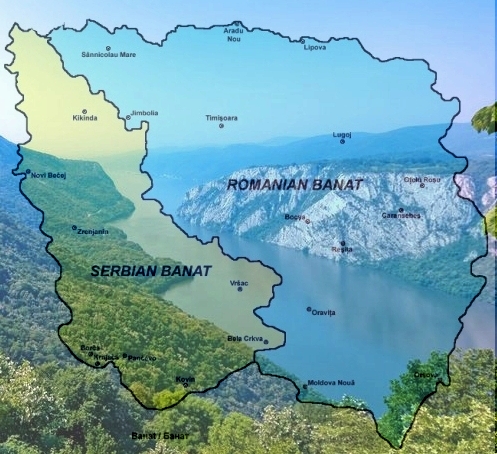 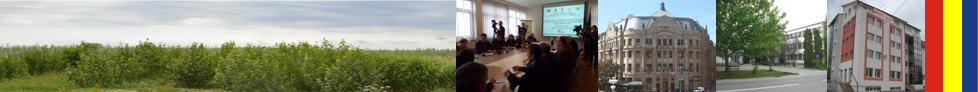 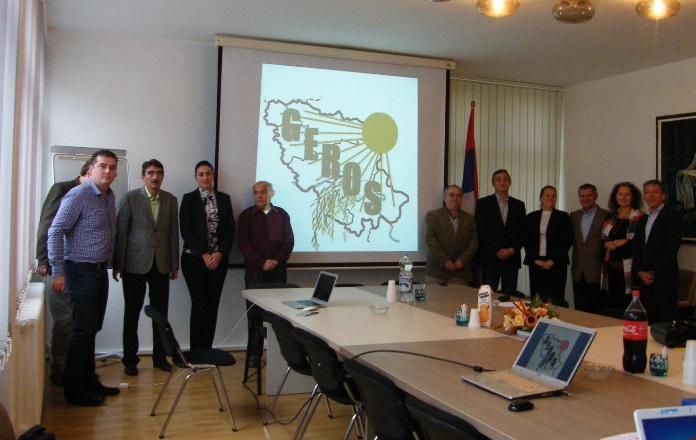 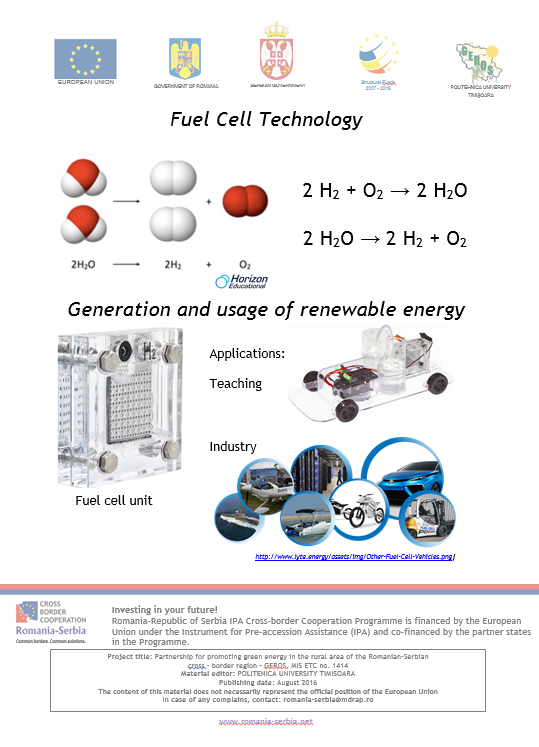 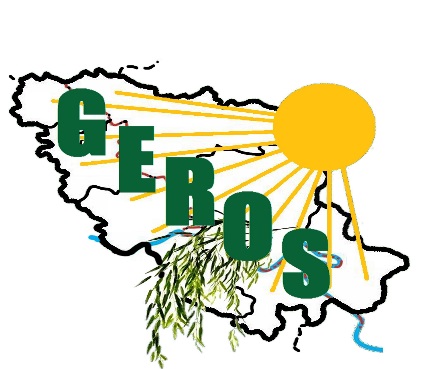 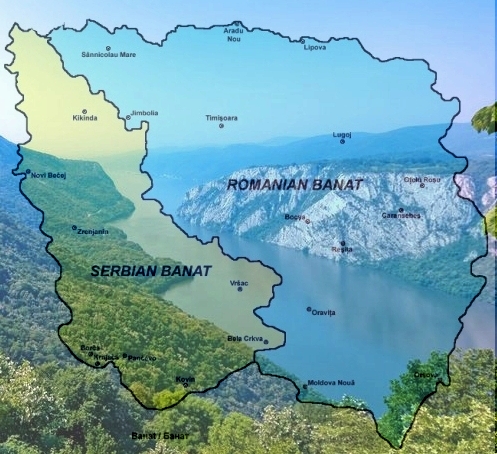 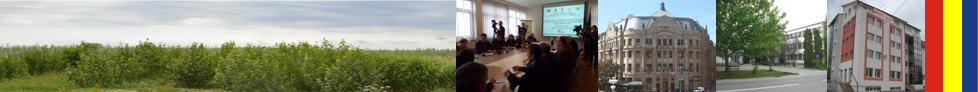 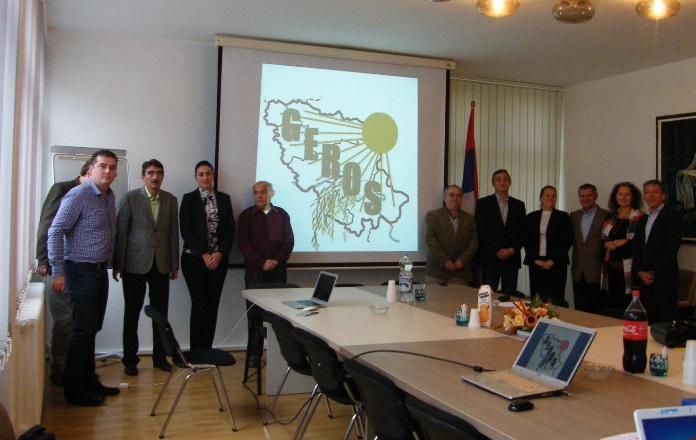 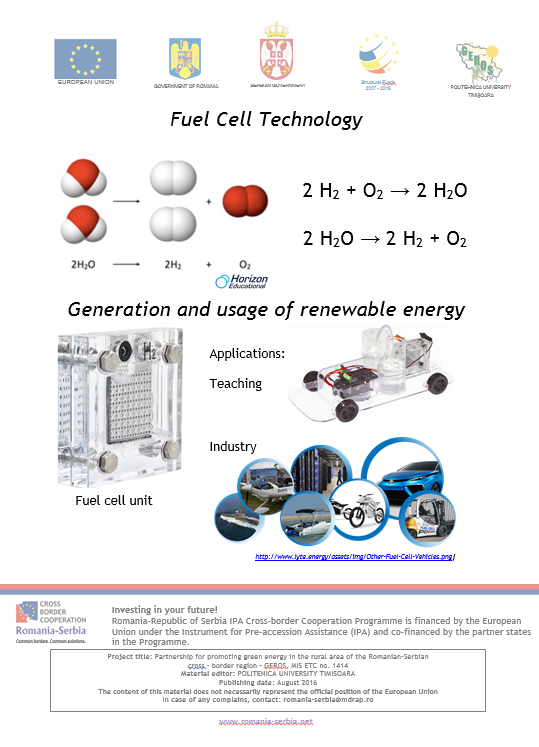 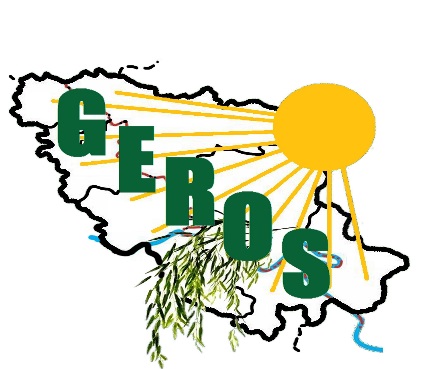 Project informationProject informationCALL FOR PROPOSALS2MIS-ETC:1414PRIORITY AXIS:3. Promoting “people to people” exchangesMEASURE:3.3 Increase educational, social cultural and sporting exchangesPROJECT TITLE:Partnership for Promoting Green Energy in the Rural Area of the Romanian-Serbian Cross-border Region ACRONYM:GEROSDURATION:06.10.2015 – 05.10.2016IPA FUNDS CONTRACTED:159.214,13€TOTAL FUNDS CONTRACTED:187.310,74€ABSORBTION RATE (%):91,05%PROJECT OBJECTIVE(S):Increase the level of awareness and information regarding the use of green energy in rural areas by know-how transfer in the cross-border area.Creation of a group of opinion leaders having know-how in the green energy domain.Improvement of the infrastructure for insuring better cooperation and knowledge transfer regarding green energy in the cross-border area.Supporting better preparation for people to develop new activities and to find new jobs in the green energy domain in the cross border-area.Promoting the importance of using green energy sources for a sustainable development among the population in the cross-border area.SHORT DESCRIPTION OF THE PROJECT:Through this project was created a Green Energy Promotion and Counselling Centre, a virtual network focused on the cooperation between the partners in the field of Green Energy http://geros.ro/ro/acces-portal-geros-eu/, one study on the potential of renewable energy sources.DEGREE OF ACHIEVEMENT OF INDICATORS: RESULTS ACHIEVED: - 3 presentation of opportunities for cooperation between NGO from Ioan Slavici Foundation and EkoPokretTorak at Zitiste and ROSENC Timișoara  - 10 presentation at Promotion and counselling centre in Zitiste - 1 virtual network created;- green energy promotion and counselling Centre;- 2 training, 1 cross border caravan, 284 people informed about renewable energy problem, completed procurement for organizing of caravan;- 1 school competition, 16 projects presented by participants; - 1 study on the potential of renewable energy sources;- 2 closing seminars in RO and SRB, respective 56 and 36 participants;- Editing, designing, printing and distribution of Brochures for Study, training, Cross-border caravan (in RO, EN and SRB language), School project competition and closing seminars (RO-EN, SRB- EN)Partnership informationCOUNTRYCOUNTY/DISTRICTBUDGET(EURO)CONTACT DETAILSLEAD PARTNER:“Politehnica” University of TimisoaraRomaniaTimis108.782,00Timisoara, P-ta Victoriei nr. 2Tel. 0040-744.264.650PARTNER 2:Zitiste MunicipalitySerbiaCentral Banat49.583,74Zitiste, Cara Dusana 15Tel. 00381-23-821-306PARTNER 3:“Ioan Slavici” Foundation for Culture and EducationRomaniaTimis28.945,00Timisoara, 21 Dr. Ioan Bontila street ap.2Tel. +40256/213108